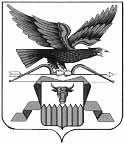 МИНИСТЕРСТВО  КУЛЬТУРЫЗАБАЙКАЛЬСКОГО КРАЯП Р И К А Зот  14 января 2019 года                     г.Чита                                       № 09/ОДО проведении конкурсного отбора муниципальных образований Забайкальского края для предоставления субсидий из бюджета Забайкальского края на софинансирование расходных обязательств муниципальных образований Забайкальского края на реализацию мероприятий государственной программы Забайкальского края «Развитие культуры в Забайкальском крае»В целях реализации мероприятий государственной программы Забайкальского края «Развитие культуры в Забайкальском крае», утвержденной постановлением Правительства Забайкальского края от 24 апреля 2014 года
 № 236, учитывая государственную программу Российской Федерации «Развитие культуры и туризма» на 2013 – 2020 годы, утвержденную постановлением Правительства Российской Федерации от 15 апреля 2014 года № 317 в целях эффективного использования средств бюджета Забайкальского края выделяемых на софинансирование расходных обязательств муниципальных образований Забайкальского края на реализацию мероприятий государственной программы Забайкальского края «Развитие культуры в Забайкальском крае», п р и к а з ы в а ю:1. Провести с 16 января по 31 января 2019 года конкурсные отборы муниципальных образований Забайкальского края для предоставления субсидий из бюджета Забайкальского края на софинансирование расходных обязательств муниципальных образований Забайкальского края на реализацию мероприятий государственной программы Забайкальского края «Развитие культуры в Забайкальском крае» по следующим видам субсидий:1) на обеспечение развития и укрепления материально-технической базы муниципальных домов культуры, выполнение ремонтных работ в отношении объектов, закрепленных на праве оперативного управления за муниципальными домами культуры (и их филиалов), расположенными в населенных пунктах с числом жителей до 50 тысяч человек, включая следующие мероприятия:- развитие и укрепление материально-технической базы муниципальных домов культуры (и их филиалов), расположенных в населенных пунктах с числом жителей до 50 тысяч человек;- ремонтные работы (текущий ремонт) в отношении зданий, муниципальных домов культуры (и их филиалов), расположенных в населенных пунктах с числом жителей до 50 тысяч человек;2) на поддержку отрасли культуры, включая:  - мероприятия по комплектованию книжных фондов муниципальных общедоступных библиотек и государственных центральных библиотек субъектов Российской Федерации; - мероприятия по подключению муниципальных общедоступных библиотек и государственных центральных библиотек в субъектах Российской Федерации к информационно-телекоммуникационной сети «Интернет» и развитие библиотечного дела с учетом задачи расширения информационных технологий и оцифровки;- государственную поддержку лучших работников сельских учреждений культуры;	- государственную поддержку лучших сельских учреждений культуры;- комплексные мероприятия, направленные на создание и модернизацию учреждений культурно-досугового типа в сельской местности, включая обеспечение инфраструктуры (в том числе строительство, реконструкцию и ремонт зданий), приобретение оборудования для оснащения учреждений и привлечение специалистов культурно-досуговой деятельности в целях обеспечения доступа к культурным ценностям и творческой самореализации жителей сельской местности (далее – создание и модернизация учреждений культурно-досугового типа в сельской местности) – в части проведения капитальных ремонтов зданий культурно-досуговых учреждений; - мероприятий по обеспечению учреждений культуры специализированным автотранспортом для обслуживания населения, в том числе сельского населения.2. Создать конкурсные комиссии по проведению конкурсных отборов муниципальных образований Забайкальского края для предоставления субсидий из бюджета Забайкальского края на софинансирование расходных обязательств муниципальных образований Забайкальского края на реализацию мероприятий государственной программы Забайкальского края «Развитие культуры в Забайкальском крае» и утвердить их состав (приложение № 1).3. Утвердить Положение о конкурсных комиссиях по проведению конкурсного отбора муниципальных образований Забайкальского края для предоставления субсидий из бюджета Забайкальского края на софинансирование расходных обязательств муниципальных образований Забайкальского края на реализацию мероприятий государственной программы Забайкальского края «Развитие культуры в Забайкальском» (приложение № 2).4. Контроль за исполнением настоящего приказа возложить на заместителя министра культуры Забайкальского края Т.В.Цымпилову.Министр культуры							      Е.В.МихайловаПриложение № 1
к приказу Министерства культуры Забайкальского края
от 14 января  2019 г. № 09/ОДСоставы
комиссий по проведению конкурсного отбора муниципальных образований Забайкальского края для предоставления субсидий из бюджета Забайкальского края на софинансирование расходных обязательств муниципальных образований Забайкальского края на реализацию мероприятий государственной программы Забайкальского края «Развитие культуры в Забайкальском крае» 1. Состав комиссии на предоставление субсидий на мероприятия по созданию и модернизации учреждений культурно-досугового типа в сельской местности, развитие и укрепление материально-технической базы муниципальных домов культуры и ремонтные работы (текущий ремонт) в отношении зданий, муниципальных домов культуры2. Состав комиссии на предоставление субсидий на мероприятия по комплектованию книжных фондов муниципальных общедоступных библиотек и государственных центральных библиотек,  подключению муниципальных общедоступных библиотек и государственных центральных библиотек к информационно-телекоммуникационной сети «Интернет»,  развитие библиотечного дела с учетом задачи расширения информационных технологий и оцифровки,   государственной поддержке лучших сельских учреждений культуры и их работников, по обеспечению учреждений культуры специализированным автотранспортом для обслуживания населенияПриложение № 2
к приказу Министерства культуры Забайкальского края
от 14 января 2019 года № 09/ОДПоложение о конкурсной комиссии по проведению конкурсного отбора муниципальных образований Забайкальского края для предоставления субсидий из бюджета Забайкальского края на софинансирование расходных обязательств муниципальных образований Забайкальского края на реализацию мероприятий государственной программы Забайкальского края «Развитие культуры в Забайкальском крае»1. Настоящее Положение определяет порядок работы конкурсной комиссии по проведению конкурсного отбора муниципальных образований Забайкальского края для предоставления субсидий из бюджета Забайкальского края на софинансирование расходных обязательств муниципальных образований Забайкальского края на реализацию мероприятий государственной программы Забайкальского края «Развитие культуры в Забайкальском крае» (далее – конкурсная комиссия).2. Конкурсная комиссия образуется в целях проведения конкурсного отбора на предоставление субсидий из бюджета Забайкальского края на софинансирование расходных обязательств муниципальных образований Забайкальского края на реализацию мероприятий государственной программы Забайкальского края «Развитие культуры в Забайкальском крае» (далее – субсидии).3. В своей деятельности конкурсная комиссия руководствуется Конституцией Российской Федерации, федеральными законами, постановлениями Правительства Российской Федерации, иными нормативными правовыми актами Российской Федерации, Уставом Забайкальского края, законами Забайкальского края, постановлениями Правительства Забайкальского края, иными нормативными правовыми актами Забайкальского края, настоящим Положением.4. Состав конкурсной комиссии утверждается приказом Министерства культуры Забайкальского края (далее - Министерство).5. Конкурсная комиссия состоит из председателя, заместителя председателя, секретаря и членов конкурсной комиссии.6. Председатель конкурсной комиссии:- осуществляет общее руководство деятельностью конкурсной комиссии;- принимает решение о созыве конкурсной комиссии;- определяет перечень и порядок рассмотрения обсуждаемых вопросов;- распределяет обязанности между членами конкурсной комиссии;- осуществляет ведение заседаний;- выполняет иные функции, предусмотренные настоящим Положением.В отсутствие председателя заседание конкурсной комиссии проводит его заместитель.7. Секретарь конкурсной комиссии:- организует подготовку материалов по повестке дня заседаний конкурсной комиссии;- обеспечивает участие членов конкурсной комиссии в заседаниях;- оформляет протоколы заседаний конкурсной комиссии;- обеспечивает хранение документов.8. Члены конкурсной комиссии:- участвуют в заседаниях конкурсной комиссии лично;- при невозможности участия в заседании извещают об этом секретаря конкурсной комиссии.9. Заседания конкурсной комиссии проводятся по мере необходимости.10. Конкурсная комиссия рассматривает заявки с приложением документов, определенных порядками проведения конкурсного отбора муниципальных образований Забайкальского края для предоставления субсидий из бюджета Забайкальского края на софинансирование расходных обязательств муниципальных образований Забайкальского края на реализацию мероприятий государственной программы Забайкальского края «Развитие культуры в Забайкальском крае», утвержденными приказом Министерства культуры Забайкальского края от 13 января 2017 № 08/ОД (далее - заявочная документация).11. По результатам рассмотрения заявочной документации, указанной в пункте 10 настоящего Положения, конкурсная комиссия принимает следующие решения:- по допуску заявителей к участию в конкурсном отборе;- об отказе в допуске к участию в конкурсном отборе.12. Представленная конкурсная документация рассматривается и оценивается конкурсной комиссией по критериям, установленным порядками проведения конкурсного отбора муниципальных образований Забайкальского края для предоставления субсидий из бюджета Забайкальского края на софинансирование расходных обязательств муниципальных образований Забайкальского края на реализацию мероприятий государственной программы Забайкальского края «Развитие культуры в Забайкальском крае», утвержденными приказом Министерства культуры Забайкальского края от 13 января 2017 года № 08/ОД, для каждого вида субсидии.13. По результатам конкурсного отбора оформляется протокол, который подписывается председательствующим на заседании Конкурсной комиссии и секретарем Конкурсной комиссии.В протоколе Конкурсной комиссии должны быть указаны:- получатели субсидии;- сумма субсидии по каждому Получателю;- наименования мероприятий, на которые выделяется субсидия.14. Конкурс признается несостоявшимся, если до дня окончания приема документов включительно не было подано ни одной заявки.15. Конкурсная комиссия в течение 5 календарных дней со дня принятия решения оформляет и передает в Министерство протокол, в котором указывается список получателей субсидий и объемы утвержденных субсидий.16. Заседание конкурсной комиссии считается правомочным, если на нем присутствуют более половины ее членов. Решение конкурсной комиссии принимается простым большинством голосов, присутствующих на заседании членов. В случае если член конкурсной комиссии не согласен с решением, он излагает письменно особое мнение. При равенстве голосов решающим является голос председателя конкурсной комиссии.17. Решение конкурсной комиссии оформляется протоколом. Протокол заседания конкурсной комиссии подписывается председателем конкурсной комиссии и всеми присутствующими на заседании членами конкурсной комиссии.18. Выполнение организационной и технической работы по приему и подготовке материалов для рассмотрения конкурсной комиссией, а также решения других вопросов осуществляется отделом по реализации государственной культурной политики Министерства.19. Материально-техническое обеспечение работы конкурсной комиссии осуществляется Министерством._______________________Гречишникова Наталья Сергеевна 35 34 50Михайлова Елена Владимировна- министр культуры Забайкальского края, председатель конкурсной комиссии;Цымпилова Татьяна Владимировна- заместитель министра культуры Забайкальского края, заместитель председателя конкурсной комиссии;Трошина Юлия Михайловна- ведущий консультант отдела планово-экономической работы Министерства культуры Забайкальского края, секретарь конкурсной комиссии;Члены Комиссии:Члены Комиссии:Бочкарников Алексей ВикторовичГладких Марина Михайловна- заместитель министра культуры Забайкальского края;- заместитель начальника отдела реализации государственной культурной политики Министерства культуры Забайкальского края;Жеребцова Татьяна Ивановна- начальник отдела реализации государственной культурной политики Министерства культуры Забайкальского края;Гречишникова Наталья Сергеевна- консультант отдела правового и кадрового обеспечения Министерства культуры Забайкальского края.Михайлова Елена Владимировна- министр культуры Забайкальского края, председатель конкурсной комиссии;Бочкарников Алексей Викторович- заместитель министра культуры Забайкальского края, заместитель председателя конкурсной комиссии;Алекминская Татьяна Эдуардовна  - главный специалист-эксперт отдела по реализации государственной культурной политики Министерства культуры Забайкальского края, секретарь конкурсной комиссии;Члены Комиссии:Члены Комиссии:Цымпилова Татьяна ВладимировнаГладких Марина Михайловна- заместитель министра культуры Забайкальского края;- заместитель начальника отдела по реализации государственной культурной политики Министерства культуры Забайкальского края;Жеребцова Татьяна Ивановна- начальник отдела реализации государственной культурной политики Министерства культуры Забайкальского края;Воронова Виктория Владимировна- консультант отдела по реализации государственной культурной политики Министерства культуры Забайкальского края.